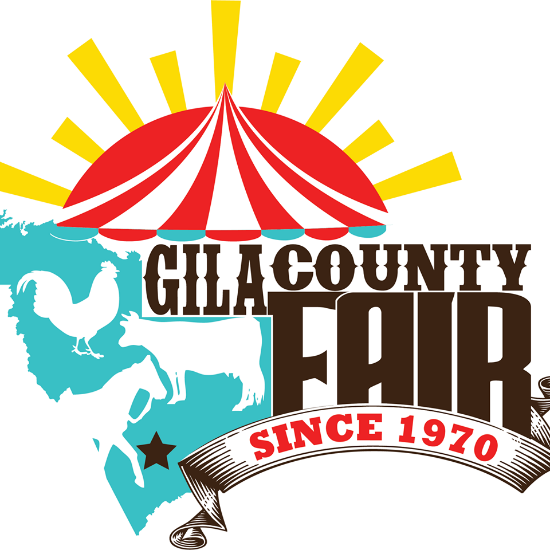 ____________________________________________Name of ExhibitorGila County FairEntry PacketSMALL STOCKExhibitor Checklist:__________ Entry Form__________ National Code of Show Ring Ethics__________ Media Release Form__________ Rate of Gain FormGila County Fair 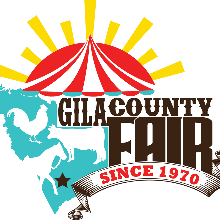 SMALL STOCK  Entry FormAll Entries due July 1 at 5pm.   NO LATE ENTRIES WILL BE ACCEPTED!Please check the following age category:Junior                      Intermediate                          Senior(8-10yrs)                   (11-13yrs)                           (14-19yrs)Exhibitor Name: ____________________________ Club: _________________________Address: ______________________________ Phone: ____________ Email: _______________________City: __________________________ Zip: _________ Birthdate: ______FFA Chapter: __________________	4-H Club: __________________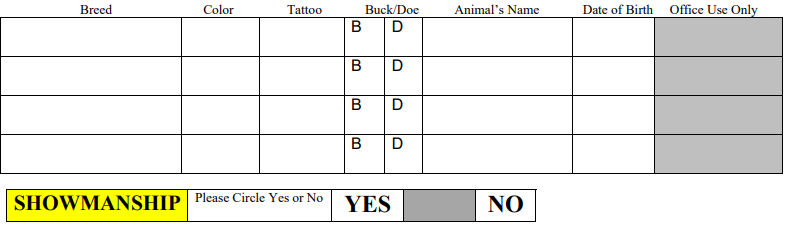 **Please use an additional form for multiple entries. Exhibitors of Small livestock may enter two (2) entries per class for single entriesMeat pens are a pen of three (3)I hereby request permission to participate in the Gila County Fair Livestock Show. I have read and fully understand the Livestock Rule Book, Media Release and the Code of Conduct. I agree to abide by the rules of the Livestock Show and I will accept the decision of the judges and Fair Management as final. I also agree to conduct myself in a sportsmanlike manner at all times.Signature of Exhibitor   _____________________________Signature of Parent/ Guardian ___________________________________Signature of FFA Advisor or 4-H Leader ___________________________________---------------------------------- Put these dates on your Calendar---------------------------------Entries are due July 1, 2019 by 5pm to your leader/advisor, or to the Coop Extension Office, or the Copper Admin Office at 1400 E Ash St. Building 1350. Small stock will be received at the Fair on Wednesday, September 18th by 7:00 pm.Small stock show is on Thursday, September 19th beginning at approximately 9:00am.GILA COUNTY FAIR AND EXPOSITIONSTATEMENT OF UNDERSTANDINGExhibitor:I hereby request permission to participate in the Youth Livestock Show at the Gila County Fair and Exposition. I have read and fully understand the rules. I agree to abide by the rules of the Livestock Show and I will accept the decisions of the judges and the Livestock Committee as final. I also agree to conduct myself in a sportsmanlike manner at all times._______________________ 	_______________________ 	____________  Printed Name of Exhibitor 	      Signature of Exhibitor 	         DateParent/Guardian:I have consented for my child to enter the Youth Livestock Show at the Gila County Fair and Exposition. I have read and discussed the rules with my child and fully understand them. I agree to abide by the rules of the Livestock Show and I will accept the decisions of the judges and the Livestock Committee as final. I also agree to conduct myself in a sportsmanlike manner at all times._______________________ 	_______________________ 	____________  Printed Name of Parent	      Signature of Parent	                DateMedia Release StatementThe Gila County Fair & Exposition, Inc. periodically uses electronic and traditional media (e.g., photographs, video, audio footage, testimonials) for publicity and educational purposes. By my signature on this form, I acknowledge receipt of this document and give permission to the Gila County Fair & Exposition, Inc. and its designee to use such reproductions for educational and publicity purposes in perpetuity without further consideration from me.I understand that I will need to notify The Gila County Fair & Exposition, Inc. if any changes to my situation occur that will impact this media release permission. I have read the above release and am aware of its contents.Signed ______________________________________ Date _____________________Printed Name___________________________________________________________Address _______________________________________________________________Signature of Parent or Guardian (if under 18) - I am the guardian of the minor named above and hereby agree that we will be bound by this release:Signed ______________________________________ Date _____________________